АДМИНИСТРАЦИЯ  ВЕСЬЕГОНСКОГОМУНИЦИПАЛЬНОГО ОКРУГАТВЕРСКОЙ  ОБЛАСТИП О С Т А Н О В Л Е Н И Ег. Весьегонск  16.04.2020											№ 148п о с т а н о в л я ю:1. Внести в муниципальную программу Весьегонского муниципального округа Тверской области «Культура Весьегонского муниципального округа Тверской области»  на 2020-2025 годы, утверждённуюпостановлением администрации Весьегонского муниципального округаот 30.12.2019 № 506, следующие изменения:1.1)в паспорте программы первый и второй абзац раздела «Объемы и источники финансирования муниципальной программы по годам ее реализации  в разрезе подпрограмм» изложить в следующей редакции:1.2)в главе 1 «Задачи подпрограммы» подпрограммы 1 «Развитие библиотечного обслуживания населения округа» подраздела I раздела 3 «Подпрограммы» в перечне показателей, характеризующих решение задачи 1 «Библиотечное обслуживание населения муниципальными учреждениями культуры Весьегонского муниципального округа Тверской области», показатель: «Рост средней  заработной платы работников библиотек по отношению к предыдущему году» заменить следующим показателем:«Уровень средней заработной платы работников списочного состава муниципальных учреждений культуры»;1.3) в главе 1 «Задачи подпрограммы» подпрограммы 1 «Развитие библиотечного обслуживания населения округа» подраздела I раздела 3 «Подпрограммы» в перечнепоказателей, характеризующих решение задачи 4 «Предоставление субсидий на развитие отрасли "Культура", показатель: «	Повышение заработной платы работников культуры в соответствии с Указом Президента РФ от 07.05.2012 № 597 «О мероприятиях по реализации государственной социальной политики» заменить следующим показателем: «Уровень средней заработной платы работников списочного состава муниципальных учреждений культуры»1.4) главу 3 «Объем финансовых ресурсов, необходимый для реализации подпрограммы» подпрограммы«Развитие библиотечного обслуживания населения района»раздела 3 программыизложитьв следующей редакции:	«Глава 3 Объем финансовых ресурсов, необходимый для реализации подпрограммы.Общий объем бюджетных ассигнований, выделенный на реализацию подпрограммы 1, составляет 53 758 625,00рублей.  					Объем бюджетных ассигнований, выделенный на реализацию подпрограммы 1, по годам реализации муниципальной программы в разрезе задач, приведен в таблице 1.Таблица 1		.»1.5) в главе 1 «Задачи подпрограммы» подпрограммы 2 «Развитие культурно-досуговой деятельности учреждений культуры муниципального округа» подраздела I раздела 3 «Подпрограммы» в перечне показателей, характеризующих решение задачи 1«Предоставление услуг  муниципальными культурно-досуговыми учреждениями, создание условий для занятия творческой деятельностью на непрофессиональной (любительской) основе», показатель: «Рост средней  заработной платы работников библиотек по отношению к предыдущему году» заменить следующим показателем: «Уровень средней заработной платы работников списочного состава муниципальных учреждений культуры»;1.6) в главе 1 «Задачи подпрограммы» подпрограммы 1 «Развитие библиотечного обслуживания населения округа» подраздела I раздела 3 «Подпрограммы» в перечне показателей, характеризующих решение задачи 3 «Предоставление субсидий на поддержку отрасли "Культура", показатель: «Повышение заработной платы работников культуры в соответствии с Указом Президента РФ от 07.05.2012 № 597 «О мероприятиях по реализации государственной социальной политики» заменить следующим показателем: «Уровень средней заработной платы работников списочного состава муниципальных учреждений культуры»1.7) главу 3«Объем финансовых ресурсов, необходимый для реализации подпрограммы»подпрограммы«Развитие культурно-досуговой деятельности учреждений культуры муниципального округа»раздела 3 программыизложитьв следующей редакции:«Глава 3. Объем финансовых ресурсов, необходимый для реализации подпрограммы. Общий объем бюджетных ассигнований, выделенный на реализацию подпрограммы 2, составляет 101 809 204,00 рублей.  				Объем бюджетных ассигнований, выделенный на реализацию подпрограммы 2, по годам реализации государственной программы в разрезе задач, приведен в таблице 2.	Таблица 2				.»		1.8) в главе 1 «Задачи подпрограммы» подпрограммы 3 «Развитие дополнительного образования в сфере культуры» подраздела I раздела 3 «Подпрограммы» в перечне показателей, характеризующих решение задачи 1 «Предоставление услуг дополнительного образования детей», показатель: «Соблюдение условий предоставления субсидии по повышению заработной платы» заменить следующим показателем: «Соотношение значения достигнутой средней заработной платы педагогов дополнительного образования с доведенным до муниципального образования»;1.9)в главе 1 «Задачи подпрограммы» подпрограммы 3 «Развитие дополнительного образования в сфере культуры» подраздела I раздела 3 «Подпрограммы» в перечне показателей, характеризующих решение задачи 4 «Предоставление субсидий из  бюджета Тверской области», показатель: «Повышение уровня средней заработной платы педагогических работников дополнительного образования» заменить следующим показателем: «Соотношение значения достигнутой средней заработной платы педагогов дополнительного образования с доведенным до муниципального образования»;1.10) главу 3«Объем финансовых ресурсов, необходимый для реализации подпрограммы»подпрограммы «Развитие дополнительного образования в сфере культуры»раздела 3 программыизложить в следующей редакции:«Глава 3 Объем финансовых ресурсов, необходимый для реализации подпрограммы. Общий объем бюджетных ассигнований, выделенный на реализацию подпрограммы 3, составляет 37 820 296,00рублей.  Объем бюджетных ассигнований, выделенный на реализацию подпрограммы 3, по годам реализации государственной программы в разрезе задач, приведен в таблице 3.				Таблица 3											.»1.11)главу 3«Объем финансовых ресурсов, необходимый для реализации подпрограммы»обеспечивающейподпрограммы  раздела 3 программы изложить в следующей редакции:«Глава 3. Объем финансовых ресурсов, необходимый для реализации подпрограммы.Общий объем бюджетных ассигнований, выделенный на реализацию обеспечивающей подпрограммы, составляет8 239 128,00рублей.  В том числе:.»1.12) приложение 1 «Характеристика муниципальной программы  Весьегонского муниципального округа Тверской области «Культура Весьегонского муниципального округа» на 2020-2025 годы» изложить в новой редакции (прилагается).2. Обнародовать настоящее постановление на информационных стендах Весьегонского муниципального округа Тверской области и разместить на официальном сайте Администрации Весьегонского муниципального округа Тверской области в информационно-телекоммуникационной сети Интернет.Настоящее постановление вступает в силу после его официального обнародования.Контроль за исполнением настоящего постановления возложить на заместителя главы Администрации Весьегонского муниципального округа, заведующего отделом культуры  Живописцеву Е.А.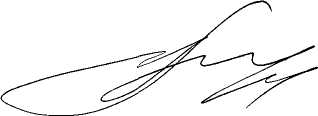 Глава Весьегонскогомуниципального округа                                                                                       А.В. ПашуковО внесении изменений в постановление администрации Весьегонского муниципального округаот 30.12.2019 № 506Объемы и источники финансирования муниципальной программы по годам ее реализации  в разрезе подпрограммФинансирование программы осуществляется в следующих объёмах (руб)		Всего:201 627 253,00, из которых2020 год -38 012 165,00, в том числе:подпрограмма 1 – 10 563 840,00подпрограмма 2 –19 428 469,00	подпрограмма 3 –6 574 186,00		Обеспечивающая программа - 1 445 670,00Годы реализации муниципальной программыОбъем бюджетных ассигнований, выделенный на реализацию подпрограммы «Развитие библиотечного обслуживания населения округа» (рублей)Объем бюджетных ассигнований, выделенный на реализацию подпрограммы «Развитие библиотечного обслуживания населения округа» (рублей)Объем бюджетных ассигнований, выделенный на реализацию подпрограммы «Развитие библиотечного обслуживания населения округа» (рублей)Объем бюджетных ассигнований, выделенный на реализацию подпрограммы «Развитие библиотечного обслуживания населения округа» (рублей)Итого,рублейГоды реализации муниципальной программыЗадача  1 «Библиотечное обслуживание населения муниципальными учреждениями культуры Весьегонского района Тверской области»Задача 2 «Комплектование книжных фондов библиотек муниципальных образований»Задача 3 «Проведение противопожарных мероприятий и ремонт зданий и помещений муниципальных учреждений культуры»Задача 4. «Предоставление субсидий на развитие отрасли «Культура»2020 г.8 041 340,00100 000 ,0000,002 422 500,0010 563 840,002021 г.7 316 457,00100 000 ,000,002 422 500,009 838 957,002022 г.5 816 457,00100 000 ,000,002 422 500,008 338 957,002023 г.5 816 457,00100 000 ,0000,002 422 500,008 338 957,002024 г.5 816 457,00100 000 ,000,002 422 500,008 338 957,002025 г.5 816 457,00100 000 ,000,002 422 500,008 338 957,00	Всего, рублей38 623 625,00600 000,0000,0014 535 000,00	53 758 625,00Годы реализации муниципальной программыОбъем бюджетных ассигнований, выделенный на реализацию подпрограммы «Развитие культурно-досуговой деятельности учреждений культуры муниципального округа»  (рублей)Объем бюджетных ассигнований, выделенный на реализацию подпрограммы «Развитие культурно-досуговой деятельности учреждений культуры муниципального округа»  (рублей)Объем бюджетных ассигнований, выделенный на реализацию подпрограммы «Развитие культурно-досуговой деятельности учреждений культуры муниципального округа»  (рублей)Итого,рублейГоды реализации муниципальной программыЗадача  1«Предоставление услуг  муниципальными культурно-досуговыми учреждениями, создание условий для занятия творческой деятельностью на непрофессиональной (любительской) основе»Задача 2. «Проведение противопожарных мероприятий и ремонт зданий и помещений учреждений культуры»Задача 3. «Предоставление субсидий на поддержку отрасли «Культура»2020 г.14 257 069,000,005 171 400,00	19 428 469,002021 г.13 160 827,000,004 699 000,0017 859 827,002022 г.11 431 227,000,004 699 000,0016 130 227,002023 г.11 431 227,000,004 699 000,0016 130 227,002024 г.11 431 227,000,004 699 000,0016 130 227,002025 г.11 431 227,00	0,004 699 000,0016 130 227,00Всего, рублей73 142 804,000,0028 666 400,00	101 809 204,00Годы реализации муниципальной программыОбъем бюджетных ассигнований, выделенный на реализацию подпрограммы «Развитие дополнительного образования в сфере культуры»  (рублей)Объем бюджетных ассигнований, выделенный на реализацию подпрограммы «Развитие дополнительного образования в сфере культуры»  (рублей)Объем бюджетных ассигнований, выделенный на реализацию подпрограммы «Развитие дополнительного образования в сфере культуры»  (рублей)Объем бюджетных ассигнований, выделенный на реализацию подпрограммы «Развитие дополнительного образования в сфере культуры»  (рублей)Итого,рублейГоды реализации муниципальной программыЗадача  1«Предоставление услуг дополнительного образования детей».Задача 2 «Укрепление и развитие материально-технической базы учреждений дополнительного образования в сфере культуры»Задача  3.«Приобретение музыкальных инструментов для муниципальных детских школ искусств, детских музыкальных школ»Задача  4 . «Предоставление субсидий из бюджета Тверской области»	Итого,рублей2020 г.5 293 786,000,0022 400,001 258 000,00	6 574 186,00	2021 г.4 991 222,000,000,001 258 000,006 249 222,002022 г.4 991 222,000,000,001 258 000,006 249 222,002023 г.4 991 222,000,000,001 258 000,006 249 222,002024 г.4 991 222,000,000,001 258 000,006 249 222,002025 г.4 991 222,000,000,001 258 000,006 249 222,00Всего, рублей30 249 896,000,0022 400,007 548 000,0037 820 296,00Годы реализации муниципальной программыОбъем бюджетных ассигнований, выделенный на реализацию подпрограммы «Обеспечивающая подпрограмма»  (рублей)Итого,рублей2020 г.1 445 670,001 445 670,002021 г.1 366 586,001 366 586,002022 г.1 356 718,001 356 718,002023 г.1 356 718,001 356 718,002024 г.1 356 718,001 356 718,002025 г.1 356 718,001 356 718,00Всего, рублей8 239 128,008 239 128,00